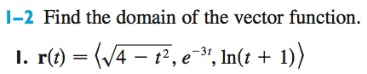 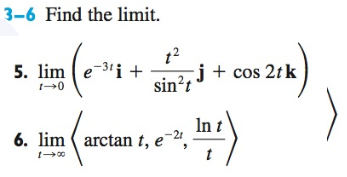 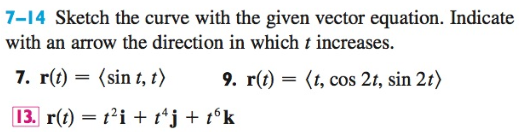 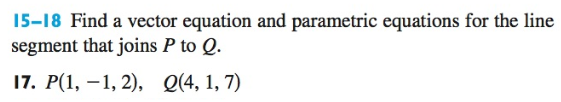 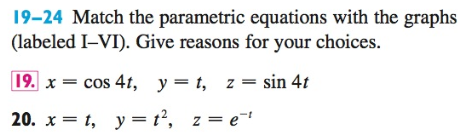 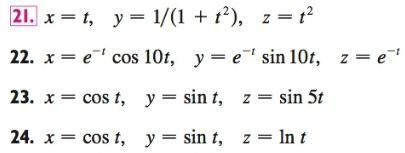 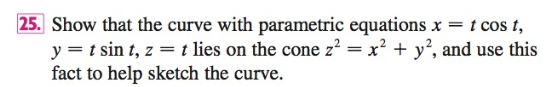 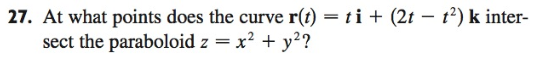 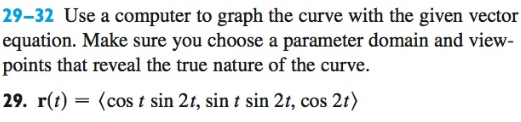 Don’t panic if you don’t have access to Computer Algebra System for #29.  FYI and FWIW, I entered this into Wolframalpha.com:  3D parametric plot r(t)=<sin(t),cos(t),t> for t = 0 to 8*Pi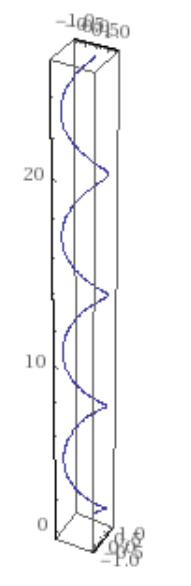 And it gave the plot seen on the right: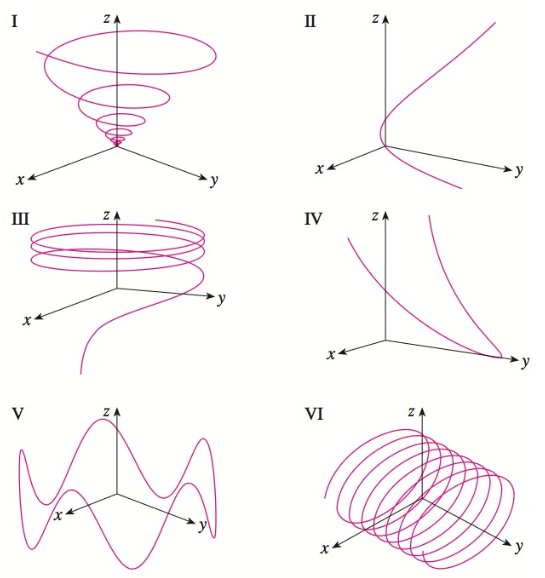 